Управление образования Администрации МО ГО «Сыктывкар»Информационно-методический центрМОУ «Центр психолого-педагогической реабилитации и коррекции»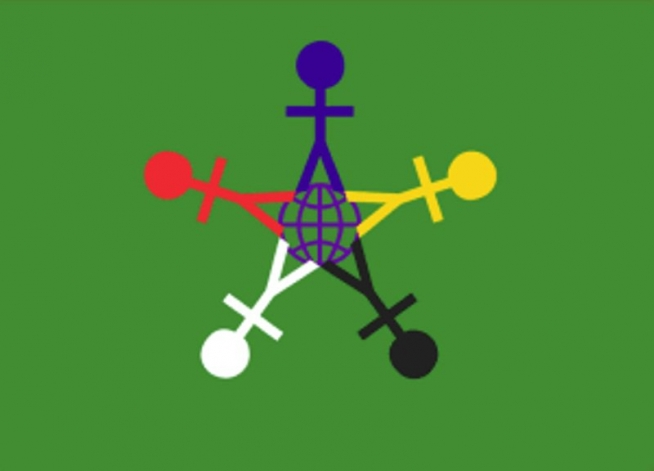 20 ноября – Всемирный день прав ребёнка  Составители педагоги дополнительного образования МОУ «ЦППРиК»:                                                                Жоголева Наталья ВладимировнаЛинушкина  Александра Васильевна                                                        Петрова Евгения Евгеньевна          «Детство – важнейший период человеческой жизни. И от того, как прошло детство, кто вёл ребёнка за руку в детские годы, что вошло в его разум и сердце из окружающего мира,  - от этого зависит, каким человеком станет сегодняшний малыш». В.А.Сухомлинский	20 ноября ежегодно отмечается Всемирный день прав ребенка, посвященный принятию очень важного документа – Конвенции о правах ребенка.  Генеральная Ассамблея ООН в 1954 году (резолюция 836 (IX) рекомендовала всем странам праздновать Всемирный день детей (Universal Children's Day) как день мирового братства и взаимопонимания детей, посвященный деятельности, направленной на обеспечение благополучия детей во всем мире.   ООН предложила правительствам стран выбрать любой день для празднования дней. Но была выбрана дата 20 ноября: именно в этот день в 1959 году ассамблея приняла Декларацию прав ребёнка, ставшую основополагающим документом в решении вопросов о правах детей, а в 1989 году – Конвенцию о правах ребенка, которая увязывает права ребёнка с правами и обязанностями родителей и других лиц, несущих ответственность за жизнь, развитие и защиту детей.   Конвенция подписана от имени СССР 26 января 1990 года и вступила для него в силу с 15 сентября 1990 года.Цель празднования Всемирного дня прав ребёнка – обратить внимание на актуальные проблемы современного детства, призвать руководства,  общественные организации и каждого человека к деятельности, направленной на обеспечение нормальных условий для умственного и физического  развития детей во всём мире.  У Всемирного дня прав ребёнка  есть флаг. На зеленом фоне, символизирующем рост, гармонию, свежесть и плодородие, вокруг знака Земли размещены стилизованные фигурки — красная, желтая, синяя, белая и черная.  Зеленый фон на флаге символизирует рост, гармонию, свежесть и плодородие. Все вокруг нас создано для того, чтобы расти и развиваться. Все, что нужно сделать, это протянуть руку и принять эту возможность. Красная, желтая, черная и белая фигуры представляют разнообразие и толерантность. Наши дети являются ключом к миру и терпимости к расе, религии, физическим, психическим и социальным различиям. Синяя фигура символизирует собой Бога. Звезда, образуемая ногами фигурок, представляет собой свет. Если мы захотим, то можем стать светом для мира. Пять точек на звезде представляют 5 заселенных континентов. Мы все являемся потомками одного человеческого рода. Символ Земли в центре представляет наш общий земной дом. Также синий круг под ногами фигурок символизирует мир и единство, которое мы можем достичь, обращаясь друг к другу с любовью. Кроме того, синий цвет олицетворяет доверие, верность, мудрость, лояльность, интеллект, веру, истину и небо. Праздник Всемирного дня прав  ребёнка не надо путать с Международным днём защиты детей, который в нашей стране отмечается 1 июня и является одним из старейших международных праздников, его отмечают во всём мире с 1950 года. Решение о проведении Международного дня защиты детей было принято Международной демократической федерацией женщин на специальной сессии в 1949 году. ООН поддержала эту инициативу и объявила защиту прав, жизни и здоровья детей одним из приоритетных направлений своей деятельностиОсновными международными документами о правах ребёнка являются уже упомянутые ранее Декларация прав ребёнка и Конвенция о правах ребёнка, принятые Генеральной ассамблеей ООН. В мире созданы и функционируют ряд правозащитных организаций, в том числе по защите прав ребёнка, в число которых входят Организация Объединенных Наций (ООН) и Комитет по правам ребёнка при ООН, учреждённый Конвенцией по правам ребёнка (статья 43 Конвенции). Комитет осуществляет контроль за деятельностью в области защиты прав детей, рассматривает предложения и замечания от специализированных учреждений и комитетов ООН и от государств, которые ратифицировали Конвенцию о правах ребёнка; анализирует доклады государств о принятии мер по выполнению обязательств в соответствии с Конвенцией (первый доклад представляется в течение 2 лет после вступления Конвенции в силу, последующие - через каждые 5 лет). Комитет состоит из 10 экспертов, избираемых на 4 года из числа граждан государств-участников.В Российской Федерации к основным документам по защите прав ребёнка относятся Конституция Российской Федерации, Федеральный закон «Об основных гарантиях прав ребёнка в РФ» (№ 124-ФЗ от 24 июля 1998 года в редакции от 02 декабря 2013 года), Федеральный закон «Об основах системы профилактики  безнадзорности и правонарушений несовершеннолетних» (№ 120-ФЗ от 24 июня 1999 года в редакции от 02 апреля 2014 года с изменениями от 04 июня 2014 года), Федеральный закон «Об образовании в Российской Федерации» (№ 273-ФЗ от 29 декабря 2012 года в редакции от 21 июля 2014 года). Аналогичные правовые акты приняты и действуют на территории нашей республики.В 1998 году в России началось становление института детского Уполномоченного.   Пилотными стали территории, политическая воля руководителей которых была определена и направлена в пользу детей - Волгоградская, Калужская, Новгородская области, города Санкт-Петербург, Екатеринбург.В  2005 году между детскими омбудсменами подписано соглашение о взаимном сотрудничестве в интересах детей и создана Ассоциация Уполномоченных по правам  ребёнка  в  субъектах Российской Федерации. Председателем этой Ассоциации избран Уполномоченный по правам ребенка г. Москвы Алексей Головань.Как особенно важную и значимую, в вопросах развития института Уполномоченного в России  можно определить поддержку детских омбудсменов Представительством Детского Фонда ООН (ЮНИСЕФ) в Российской Федерации, Советом при Президенте Российской Федерации по содействию развитию институтов гражданского общества и правам человека и Министерством здравоохранения и социального развития Российской Федерации.Главная задача Ассоциации – учреждение, развитие и поддержка деятельности института детского Уполномоченного в тех регионах, которые готовы объявить определяющей на своей территории политику приоритетного отношения к детству.В целях содействия соблюдению прав детей и противодействия их нарушению с 1 сентября 2009 года в Российской Федерации введена должность Уполномоченного при Президенте Российской Федерации  по правам ребенка (Указ Президента Российской Федерации № 986 от 1 сентября 2009 года). В Республике Коми должность Уполномоченного при Главе Республики Коми по правам ребенка введена в соответствии с Указом Главы Республики Коми №17 от 3 февраля 2010 года, а 24 марта 2011 года было утверждено Положение об уполномоченном при Главе Республике Коми по правам ребёнка (Указ Главы Республики Коми № 38), которое в настоящее время действует в редакции Указа Главы Республики Коми от 8 февраля 2012 года № 8.Согласно пункту 3 Положения, основными задачами Уполномоченного при Главе Республики Коми по правам ребенка являются:1) содействие обеспечению гарантий государственной защиты прав и свобод ребенка;2) содействие восстановлению нарушенных прав ребенка;3) содействие обеспечению соблюдения и уважения прав, свобод и достоинства ребенка родителями, федеральными органами государственной власти, органами государственной власти Республики Коми, государственными органами Республики Коми, органами местного самоуправления, иными органами и организациями, юридическими и физическими лицами;4) содействие развитию международного и межрегионального сотрудничества по вопросам обеспечения прав ребенка.В связи с этим одной из функций Уполномоченного является осуществление приема граждан, рассмотрение обращений граждан и организаций по вопросам защиты прав и свобод ребенка, оказание консультативной помощи гражданам и организациям по вопросам прав и свобод ребенка, форм и методов их защиты (пункт 5 Положения).В рамках организации проведения мероприятий в честь Всемирного дня прав ребёнка в муниципальных образовательных организациях г. Сыктывкара было проведено разовое мониторинговое исследование запросов школьников по правовым вопросам на темы: - «Семейные правоотношения», -  «Трудовые правоотношения», -  «Юридическая ответственность».В исследовании приняли участие 1 794 учащихся 8 – 11-х классов девятнадцати муниципальных  образовательных организаций г. Сыктывкара.Согласно статье 56 Семейного Кодекса РФ,  ребенок имеет право на защиту своих прав и законных интересов. Защита прав и законных интересов ребенка осуществляется родителями (лицами, их заменяющими), а в случаях, предусмотренных настоящим Кодексом, органом опеки и попечительства, прокурором и судом. Ребенок имеет право на защиту от злоупотреблений со стороны родителей (лиц, их заменяющих). При нарушении прав и законных интересов ребенка, в том числе при невыполнении или при ненадлежащем выполнении родителями (одним из них) обязанностей по воспитанию, образованию ребенка либо при злоупотреблении родительскими правами, ребенок вправе самостоятельно обращаться за их защитой в орган опеки и попечительства, а по достижении возраста четырнадцати лет в суд. Должностные лица организаций и иные граждане, которым станет известно об угрозе жизни или здоровью ребенка, о нарушении его прав и законных интересов, обязаны сообщить об этом в орган опеки и попечительства по месту фактического нахождения ребенка. При получении таких сведений орган опеки и попечительства обязан принять необходимые меры по защите прав и законных интересов ребенка.Ниже публикуются ответы на наиболее часто встречающиеся вопросы учащихся по указанным темам.Юридическая ответственность                    Какую юридическую ответственность я несу?Согласно законодательству Российской Федерации несовершеннолетние могут нести следующие виды юридической ответственности:- дисциплинарная;- гражданско-правовая;- административная;- уголовная.Дисциплинарной ответственности, например, может быть подвергнут школьник за систематическое и злостное нарушение Устава образовательной организации. Такому нарушителю можно объявить замечание, выговор и даже отчислить по достижении возраста 15 лет.Гражданско-правовая ответственность несовершеннолетних предусмотрена статьями 1073 и 1074 Гражданского кодекса Российской Федерации. Вред, причиненный имуществу гражданина и юридического лица, подлежит возмещению в полном объеме лицом, причинившим вред. За вред, причиненный несовершеннолетними в возрасте до 14 лет, отвечают его родители (опекуны, попечители). Несовершеннолетние в возрасте от 14 до 18 лет ответственность за причиненный вред несут самостоятельно. Согласно статье 2.3 Кодекса Российской Федерации об административных правонарушениях, административной ответственности подлежит лицо, достигшее к моменту совершения административного правонарушения возраста 16 лет.Согласно статье 20 Уголовного кодекса Российской Федерации, уголовной ответственности подлежит лицо, достигшее к моменту совершения преступления возраста 16 лет. За ряд преступлений уголовная ответственность наступает с 14 лет (за убийство, кражу, грабеж, угон и т.д., исчерпывающий список указан в части 2 статьи 20 Уголовного кодекса Российской Федерации).С какого возраста ребенок отвечает за совершенное преступление?Согласно статье 20 Уголовного Кодекса Российской Федерации, уголовной ответственности подлежит лицо, достигшее ко времени совершения преступления 16-летнего возраста. Часть 2 данной статьи определяет ряд преступлений, за совершение которых уголовная ответственность наступает с 14 летнего возраста. Какие виды наказаний могут быть применены к несовершеннолетнему (независимо от совершенного преступления)? Какое наказание может последовать за кражу?Виды наказаний, которые могут быть назначены несовершеннолетним за совершение преступлений,  указываются в статье 88 Уголовного Кодекса Российской Федерации:штраф;лишение права заниматься определенной деятельностью;обязательные работы;исправительные работы;ограничение свободы;лишение свободы на определенный срок (не более, чем на 10 лет).За совершение кражи (статья 158 Уголовного Кодекса Российской Федерации) уголовная ответственность наступает с 14 лет.  Суд может назначить за это преступление следующие виды наказания: штраф, обязательные работы, исправительные работы, лишение свободы. Как нужно действовать, если случайно оказался на месте     преступления?Если ты случайно оказался на месте совершения преступления, следует, в первую очередь, принять меры к обеспечению собственной безопасности, чтобы не стать жертвой преступного посягательства - отойти на безопасное расстояние, спрятаться и т.д. Во-вторых, если есть такая возможность, обратиться за помощью: позвонить в полицию, родителям или позвать на помощь кого-нибудь из взрослых.Какие преступления считаются наиболее тяжкими? Какие за них дают сроки лишения свободы?Уголовный Кодекс Российской Федерации в статье 15 четко определяет категории преступлений по степени тяжести: - преступления небольшой тяжести;- преступления средней тяжести;- тяжкие преступления;- особо тяжкие преступления.Особо тяжкими преступлениями признаются умышленные деяния, за совершение которых Уголовным кодексом предусмотрено наказание в виде лишения свободы на срок свыше десяти лет или более строгое наказание. К таким преступлениям, например, относятся:- убийство (статья 105 Уголовного кодекса Российской Федерации, предусмотрено наказание в виде лишения свободы на срок от восьми до двадцати лет, либо пожизненное лишение свободы);- терроризм (статься 205 Уголовного кодекса Российской Федерации, предусмотрено наказание в виде лишение свободы на срок от пятнадцати до двадцати лет или пожизненное лишение свободы);- похищение человека (статья 126 Уголовного кодекса Российской Федерации, предусмотрено наказание в виде лишения свободы до двадцати лет).Влияет ли на будущее человека то обстоятельство, что он совершил нарушение закона в возрасте до 14 лет?Противоправное поведение подростка в любом случае характеризует его не с лучшей стороны. Если он совершает правонарушение до достижения возраста уголовной или административной ответственности, то об этом становится известно сотрудникам полиции, комиссии по делам несовершеннолетних и в школе. Такого подростка ставят на учет в отдел по делам несовершеннолетних УМВД, на него заводится учетно-профилактическая карточка, его данные фиксируются в специальном журнале учета. Если по прошествии определенного времени такой подросток пожелает поступать в высшие учебные заведения  Министерства обороны, Министерства внутренних дел, Министерства по чрезвычайным ситуациям и т.д., то ранее допущенные им нарушения закона могут помешать этому поступлению. Кроме того, сведения о противоправном поведении юношей-призывников представляются в призывные комиссии военных комиссариатов и могут стать препятствием к службе в элитных войсках. Я нарушил  закон, на родителей наложили штраф, родители безработные и заплатить штраф не могут, какие дальнейшие меры последуют?В соответствии с частью 2 статьи 32.2 Кодекса Российской Федерации об административных правонарушениях, при отсутствии самостоятельного заработка у несовершеннолетнего административный штраф взыскивается с его родителей или иных законных представителей. Административный штраф должен быть уплачен не позднее 60 дней со дня вступления в законную силу постановления о наложении штрафа. За неуплату в срок административного штрафа закон предусматривает административную ответственность (часть 1 статьи 20.25 Кодекса РФ об административных правонарушениях). За неуплату административного штрафа виновный может быть оштрафован, либо арестован на срок до 15 суток, либо к нему может быть применена такая меры наказания, как обязательные работы на срок до 50 часов. Сумма административного штрафа подлежит зачислению в бюджет в полном объеме. В случае неуплаты  судебные приставы могут арестовать имущество должника, то есть забрать какое-то имущество (холодильник, телевизор, компьютер и т.д.).Возможно ли восстановление в России такого вида наказания, как смертная казнь?Как исключительная мера наказания за совершение особо тяжкого преступления, посягающего на жизнь смертная казнь до настоящего времени предусмотрена Уголовным кодексом Российской Федерации (статья 59). Однако, 16 апреля 1997 года  Россия подписала Протокол № 6 к Конвенции о защите прав человека и основных свобод относительно отмены смертной казни (в мирное время).   Как следует из публикации газеты «Аргументы и факты», осенью 2014 года Государственная Дума может рассмотреть инициативу об отмене моратория на смертную казнь для особо опасных преступников, которые совершают преступления против половой неприкосновенности несовершеннолетних, убийства,  террористические акты и т.п. Таким образом, возможность восстановления применения в Российской Федерации смертной казни в качестве меры наказания исключить нельзя.Какое наказание получит человек, совершивший преступление в состоянии аффекта?Аффект, как определяет его Уголовный кодекс Российской Федерации - это внезапно возникшее сильное душевное волнение, вызванное насилием, издевательством или тяжким оскорблением со стороны потерпевшего или иными противоправными или аморальными действиями (бездействием) потерпевшего, а равно длительной психотравмирующей ситуацией, возникшей в связи с систематическим противоправным или аморальным поведением потерпевшего.  Уголовный  кодекс Российской Федерации предусмотрел всего два специальных состава, «извинительных» для преступлений, совершаемых под влиянием сильного душевного волнения, - «убийство, совершенное в состоянии аффекта» (статья 107 Уголовного Кодекса Российской Федерации) и «причинение тяжкого или средней тяжести вреда здоровью в состоянии аффекта» (статья 113 Уголовного  кодекса Российской  Федерации). «Извинительных», значит предусмотрено смягчение наказания за эти преступления. Так, если за совершение убийства по части 1 статьи 105 Уголовного  кодекса Российской Федерации предусмотрено наказание в виде лишения свободы на срок от 6 до 15 лет, то за совершение убийства в состоянии аффекта по части 1 статьи 107 Уголовного  кодекса Российской Федерации предусмотрено наказание в виде лишения свободы на срок до 3-х лет. Может ли несовершеннолетний подать заявление в суд?Согласно Семейному кодеку Российской Федерации, ребенок имеет право на защиту своих прав и законных интересов. В том числе он имеет право на защиту от  злоупотреблений со стороны родителей. При нарушении прав и законных интересов ребенок вправе самостоятельно обращаться за их защитой в орган опеки и попечительства, а по достижении возраста 14 лет в суд.Что такое презумпция невиновности?Презумпция невиновности (от латинского praesumptio- предположение) -  это положение, согласно которому обвиняемый считается невиновным, пока его вина не будет доказана в установленном законом порядке. Презумпция невиновности закреплена во Всеобщей декларации прав человека и Международном пакте о гражданских и политических правах, а также в Конституции Российской Федерации.Согласно статье 49 Конституции Российской Федерации, каждый обвиняемый в совершении преступления считается невиновным, пока его виновность не будет доказана и установлена вступившим в законную силу приговором суда. Обвиняемый не обязан доказывать свою невиновность. Неустранимые сомнения в виновности лица толкуются в пользу обвиняемого.Что будет несовершеннолетнему за совершение убийства?Уголовная ответственность за совершение убийства наступает с 14 лет.  Наказание за данное преступление в виде лишения свободы на определенный срок, пожизненного лишения свободы предусмотрено статьей 105 Уголовного Кодекса Российской Федерации. Однако, максимальный срок лишения свободы, который может быть назначен несовершеннолетнему, не может превышать 10 лет.Если убийство (т.е. умышленное причинение смерти другому человеку) совершил подросток, не достигший возраста 14 лет, то по решению суда он может быть направлен в спецшколу - специальное учебно-воспитательное учреждение закрытого типа для детей-правонарушителей на срок до 3-х лет.Что такое «комендантский час»? Планируется ли его отмена? Что будет, если нарушить «комендантский час»? Будут ли меня преследовать на улице после 22-00 часов? Что будет при неоднократном нарушении 148 Закона Республики Коми? Во-первых, неверно называть период времени с 22-00 до 6-00 часов «комендантским часом», поскольку законодательством не предусмотрен полный запрет на появление несовершеннолетних в ночное время в общественных местах. Согласно статье 4(2) Закона Республики Коми «Об административной ответственности в Республике Коми» № 95-РЗ, недопустимо нахождение несовершеннолетних в ночное время в общественных местах (на улицах, стадионах, в парках, в общественном транспорте, в интернет-салонах, в кафе и ресторанах) без сопровождения родителей (лиц, их заменяющих) или лиц, осуществляющих мероприятия с участием несовершеннолетних. За нарушение требований указанного закона предусмотрено наказание родителей (лиц, их заменяющих). Если подросток будет выявлен сотрудниками полиции в ночное время в общественном месте без сопровождения родителей в первый раз, то на заседании Комиссии по делам несовершеннолетних в отношении родителей будут приняты меры воздействия: предупреждение или административный штраф в размере от 100 до 500 рублей. При повторных нарушениях закона административный штраф составит уже от 500 до 1000 рублей.Таким образом, нарушителями указанной статьи закона признаются родители (иные законные представители) несовершеннолетних, а не сами подростки. Вопрос об отмене вышеуказанной статьи Закона Республики Коми «Об административной ответственности в Республике Коми» не стоит и ее отмена не планируется.В летний период данный закон также действует на всей территории Республики Коми.Имеет ли ребенок право на адвоката?	Согласно статье 48 Конституции Российской Федерации каждому гарантируется право на получение квалифицированной юридической помощи. В случаях, предусмотренных законом, юридическая помощь оказывается бесплатно. Каждый задержанный, заключенный под стражу, обвиняемый в совершении преступления имеет право пользоваться помощью адвоката (защитника) с момента соответственно задержания, заключения под стражу или предъявления обвинения.	Несовершеннолетний имеет право на помощь адвоката и в случае производства по делу об административном правонарушении (статья 25.5 Кодекса РФ об административных правонарушениях), и в случае уголовного делопроизводства (статья 51 Уголовно-процессуального кодекса Российской Федерации). Если подозреваемый или обвиняемый является несовершеннолетним, участие защитника (адвоката) в уголовном судопроизводстве обязательно. Если его родители не в состоянии оплатить услуги адвоката, то несовершеннолетним должны назначит «бесплатного» адвоката  (расходы на оплату труда адвоката по назначению компенсируются за счет средств федерального бюджета).Почему несовершеннолетний не имеет право голоса на выборах?	Потому что законодательством Российской Федерации определено, что право избирать гражданин России приобретает по достижении возраста 18 лет (статья 4 Федерального закона от 12 июня 2002 года N 67-ФЗ "Об основных гарантиях избирательных прав и права на участие в референдуме граждан Российской Федерации" в редакции от 4 июня 2014 года). Что делать, если вас обвиняют в том, чего вы не делали?Защищаться. Право на получение квалифицированной юридической помощи - это конституционное право каждого гражданина Российской Федерации (статья 48 Конституции Российской Федерации).  Каждый задержанный, заключенный под стражу, обвиняемый в совершении преступления имеет право пользоваться помощью адвоката (защитника) с момента соответственно задержания, заключения под стражу или предъявления обвинения.Какова ответственность несовершеннолетнего за мелкое хищение?Мелкое хищение относится к административному правонарушению. Административная ответственность наступает с 16 лет. Согласно статье 7.27 Кодекса Российской Федерации об административных правонарушениях, хищением чужого имущества признается мелким, если стоимость похищенного имущества не превышает 1 000 рублей. Совершение мелкого хищения влечет наложение административного штрафа в размере до пятикратной стоимости похищенного имущества, но не менее 1 000 рублей, или административный арест на срок до 15 суток. Следует отметить, что арест как мера наказания в отношении несовершеннолетних не применяется. Могут ли принудить несовершеннолетнего сделать тест на наркотики? Министерство образования и науки России утвердило порядок тестирования школьников и студентов на приверженность наркомании Приказом Минобрнауки России от 16 июня 2014 года № 658 "Об утверждении Порядка проведения социально-психологического тестирования лиц, обучающихся в общеобразовательных организациях и профессиональных образовательных организациях, а также в образовательных организациях высшего образования".Согласно документу, тестирование будет проходить в два этапа: социально-психологический и медицинский (сдача анализов). Исследование является добровольным. За учеников младше 15 лет письменное согласие будут давать родители, молодые люди старше 15 лет должны будут решать этот вопрос самостоятельно.  Принудительное тестирование подростков старше 15 лет законодательством не предусмотрено. Если несовершеннолетний будет управлять автомобилем вне населенного пункта, он будет нести ответственность?Согласно законодательству Российской Федерации, получить водительские права можно с 18-летнего возраста (часть 2 статьи 26 Федерального Закона № 196-ФЗ от 10 декабря 1995 года « О безопасности дорожного движения» в редакции от 5 мая 2014 года). Таким образом, если автомобилем управляет несовершеннолетний (не достигший возраста 18 лет), то имеет место правонарушение - управление транспортным средством водителем, не имеющим права управления. За это правонарушение предусмотрена административная ответственность и наказание в виде административного штрафа в размере от 5 000 до 15 000 рублей (часть 1 статьи 12.7 Кодекса Российской Федерации об административных правонарушениях). При этом не имеет значения, управлял ли подросток транспортным средством в населённом пункте или за его пределами.Какую ответственность несут несовершеннолетние при превышении пределов необходимой самообороны?Согласно статье 37 Уголовного  кодекса Российской Федерации, не является преступлением причинение вреда посягающему лицу в состоянии необходимой обороны, если это посягательство сопровождалось применением насилия или угрозой применения насилия, опасного для жизни. Защита от посягательства, которое не сопровождается применением насилия, опасного для жизни обороняющегося, является правомерной, если при этом не было допущено превышения пределов необходимой обороны. Под превышением пределов необходимой обороны признаются умышленные действия, явно не соответствующие характеру и опасности преступного посягательства. Совершение преступления при нарушении условий правомерности необходимой обороны является обстоятельством, смягчающим наказание (пункт  «ж» части 1 статьи 61 Уголовного  кодекса  Российской Федерации). Кроме того, если это преступление совершил несовершеннолетний, то его возраст также является обстоятельством, смягчающим наказание (пункт «б» части 1 статьи 61 Уголовного  кодекса  Российской Федерации). При назначении наказания несовершеннолетнему будут учитываться оба эти обстоятельства.С какого возраста можно водить скутер, мотоцикл? Нужны ли права?С 5 ноября 2013 года установлены новые категории и входящие в них подкатегории транспортных средств, на управление которыми предоставляется специальное право.  Определено также, с какого возраста молодого человека можно допустить к сдаче экзаменов и к управлению транспортным средством.В частности, установлены следующие категории:- категория «А» - мотоциклы, мотороллеры.  Допуск к сдаче экзаменов и допуск к управлению - с 18 лет;- подкатегория «А1» - мотоциклы с рабочим объемом двигателя внутреннего сгорания, не превышающим 125 кубических сантиметров и максимальной мощностью, не превышающей 11 кВТ. К этому типу транспортных средств относятся и скутеры. Допуск к сдаче экзаменов и допуск к управлению - с 16 лет;- категория «М» - мопеды и легкие квадрициклы - допуск к сдаче экзаменов и допуск к управлению с 16 лет.С какого возраста за преступления сажают в тюрьму? Где несовершеннолетние отбывают наказание в виде лишения свободы?Согласно российскому законодательству уголовной ответственности подлежит лицо, достигшее ко времени совершения преступления возраста 16 лет, а также в виде исключения за ряд преступлений уголовная ответственность наступает с 14 лет.  К несовершеннолетним, совершившим преступления, может быть назначено такое наказание, как лишение свободы на определенный срок. Таким образом, за совершение преступления наказание в виде лишения свободы может быть назначено подростку с 14 лет. Такие несовершеннолетние отбывают лишение свободы в воспитательных колониях.  В каких случаях несовершеннолетним назначается реальное лишение свободы, а когда назначается условное осуждение? Ответ на данный вопрос содержится в статье 73 Уголовного  кодекса  Российской Федерации. Суть условного осуждения заключается в неприменении назначенного судом наказания, если осужденный в течение определенного судом испытательного срока не совершит нового преступления и примерным поведением оправдает оказанное ему доверие. При назначении условного наказания суд возлагает на условно осужденного исполнение определенных обязанностей: продолжить обучение в образовательной организации, устроиться на работу, находиться дома в ночное время и т.д. Закон устанавливает ситуации, когда условное осуждение не назначается (например, если совершается тяжкое или особо тяжкое преступление в течение испытательного срока при условном осуждении; если назначается лишение свободы на срок более 8 лет.)Какие виды наказания несовершеннолетних существуют?Вид наказания зависит от того, к какому виду юридической ответственности привлекается человек - к дисциплинарной, материальной, гражданско-правовой, административной или уголовной. Это относится и к несовершеннолетним.  Если ученик нарушает требования Устава образовательной организации, к нему могут применяться такие меры дисциплинарного воздействия, как замечание, выговор, отчисление. Если работник, в том числе и несовершеннолетний, нарушает свои трудовые обязанности, то к нему могут применяться такие меры дисциплинарного воздействия, как замечание, выговор, увольнение.За совершение административного правонарушения к несовершеннолетнему могут быть применены, например, такие  виды административного наказания, как предупреждение, штраф, административный запрет на посещение мест проведения официальных спортивных соревнований  в дни их проведения и др. Однако, к несовершеннолетним не может быть применено административное наказание в виде ареста.	За совершение преступлений к несовершеннолетним не могут быть применены такие виды наказания, как смертная казнь либо пожизненное   лишение свободы.В каком возрасте можно пойти учиться на водительские права? К сдаче экзамена на категорию B (управление автомобилем, разрешенная максимальная масса которого не превышает 3500 килограммов и число сидячих мест, помимо сиденья водителя, не превышает 8) допускаются лица, достигшие 17 лет.Однако, получить водительское удостоверение категории B можно только после 18 лет. Обратите внимание, что даже если Вы сдадите экзамен заранее (в 17 лет), получить права Вы сможете только в восемнадцатый день рождения. Вы теперь знаете, что учиться и сдавать можно с 17 лет, ездить самостоятельно - с 18 лет.Семейное правоС какого возраста можно вступать в брак? Какие условия необходимы для регистрации брака?  Возраст и условия заключения брака несовершеннолетних?  Можно ли регистрировать брак в несовершеннолетнем возрасте? Почему нельзя оформить брак в любом возрасте без согласия родителей? Сколько раз можно регистрировать брак? В соответствии со статьёй 13 Семейного кодекса Российской Федерации:1. Брачный возраст устанавливается в восемнадцать лет.2. При наличии уважительных причин органы местного самоуправления по месту жительства лиц, желающих вступить в брак, вправе по просьбе данных лиц разрешить вступить в брак лицам, достигшим возраста шестнадцати лет. Таким образом, если возраст желающих вступить в брак 16 лет и старше, согласие родителей не требуется.Порядок и условия, при наличии которых вступление в брак в виде исключения с учетом особых обстоятельств может быть разрешено до достижения возраста шестнадцати лет, могут быть установлены законами субъектов Российской Федерации.	В данной статье не дается понятия и перечня особых обстоятельств, дающих основание на вступление в брак до достижения возраста шестнадцати лет. Этот вопрос находится в компетенции субъектов Российской Федерации, и поэтому в рядах областей России уже приняты законы о порядке и условиях вступления в брак лиц, не достигших возраста шестнадцати лет. К таким обстоятельствам относятся чаще всего следующие: беременность несовершеннолетней или рождение ею ребенка; отсутствие обоих родителей у вступающих в брак; непосредственная угроза жизни одного из вступающих в брак; предстоящий призыв жениха на военную службу и др. Однако, в Республике Коми подобный закон не принят.Решение о снижении брачного возраста (до четырнадцати или пятнадцати лет) принимается соответствующими компетентными органами (главой областной (городской, районной) администрации) по заявлениям несовершеннолетних лиц, желающих вступить в брак, и их родителей при обязательном представлении документов, подтверждающих наличие особых обстоятельств для заключения брака - рождение ребенка, беременность невесты, призыв жениха на военную службу и т.п. Таким образом, если желающим вступить в брак еще нет 16 лет, согласие их родителей обязательно.Условия для заключения брака определены статьями 12 и 14 Семейного кодекса Российской Федерации. Для заключения брака необходимы взаимное добровольное согласие мужчины и женщины, вступающих в брак, и достижение ими брачного возраста. 	 Не допускается заключение брака между:- лицами, из которых хотя бы одно лицо уже состоит в другом зарегистрированном браке;- близкими родственниками (родственниками по прямой восходящей и нисходящей линии (родителями и детьми, дедушкой, бабушкой и внуками), полнородными и неполнородными (имеющими общих отца или мать) братьями и сестрами);- усыновителями и усыновленными;- лицами, из которых хотя бы одно лицо признано судом недееспособным вследствие психического расстройства.	Закон не устанавливает и не ограничивает количество заключаемых браков.Сколько жен и мужей может иметь человек?По российскому законодательству, многоженство и многомужество запрещены. При наличии зарегистрированного брака новый брак заключить невозможно.Можно ли регистрировать брак в другой стране?Зарегистрировать брак можно в любой стране. Однако, в Российской Федерации такой брак будет считаться законным, если были соблюдены требования законодательства России к порядку и условиям заключения брака, предусмотренные Федеральным законом от 15.11.1997 года №143-ФЗ (в редакции от 23.06.2014 года) «Об актах гражданского состояния» и Семейным кодексом Российской Федерации.Государственная   регистрация  актов гражданского состояния граждан Российской Федерации, проживающих за пределами территории Российской Федерации, производится консульскими учреждениями Российской Федерации за пределами территории Российской Федерации в соответствии с  Федеральным законом «Об актах гражданского состояния».Какие отличия гражданского брака от зарегистрированного?Как делится имущество в случае гражданского брака?Можно ли всегда находиться в гражданском браке?При вступлении в законный (т.е. зарегистрированный в органах записи актов гражданского состояния - ЗАГС) брак супруги приобретают по отношению друг к другу права и обязанности, которые также распространяются на их совместных детей. Дополнительно права и обязанности могут быть урегулированы брачным договором, заключение которого необязательно и остается на усмотрение супругов. Супруги проживают совместно, приобретают общую собственность, ведут совместное хозяйство, рожают и воспитывают детей, наделяются наследственными правами.В законодательстве Российской Федерации отсутствует понятие «гражданский брак». Зачастую в повседневной жизни гражданским браком называют сожительство - брачные отношения, не оформленные официально в установленном законом порядке. Сожительство не признается государством как брачные отношения. В России оно не является формой брака  даже при ведении общего хозяйства и рождении детей. Такой союз не влечет за собой никаких правовых последствий, супруги не приобретают никаких взаимных прав и обязанностей. Закон наделяет их только родительскими правами и обязанностями в отношении совместных детей. К минусам гражданского (фактического) брака можно отнести:
- недополучение семейных льгот (в том числе льготного ипотечного кредита, а также отсутствие возможности участвовать в федеральной программе "Молодая семья";
- спорное установление отцовства;
- недоверие банков в кредитных отношениях;
- невозможность получения жилищных субсидий;
- невозможность наследования после смерти другого супруга и т.д.
	Таким образом,  так называемый «гражданский брак» (сожительство) не регулируется семейным законодательством и ответ на вопрос, можно ли всегда находиться в гражданском браке, может быть таким: «Можно, но зачем?»..
Могу ли я сменить имя, отчество, фамилию без основания? Какова процедура смены имени, отчества, фамилии?Да, можете. Причины, побуждающие человека поменять имя, отчество и фамилию, могут быть различными и законодательством не регламентируются. В соответствии со ст. 58 Федерального закона от 15.11.1997 г. № 143-ФЗ «Об актах гражданского состояния», лицо, достигшее возраста четырнадцати лет, вправе переменить своё имя, включающее в себя фамилию, собственно имя и (или) отчество.Таким образом, единственное обязательное условие для смены ФИО – вам должно быть больше 14 лет. С этого возраста поменять фамилию, имя или отчество вы можете в любой момент по собственному желанию. Правда, в возрасте от 14 до 18 лет для смены ФИО вам понадобится согласие обоих родителей или попечителя (органа опеки и попечительства).Что касается перемены имени ребенку, не достигшему возраста четырнадцати лет, а также изменения присвоенной ему фамилии на фамилию другого родителя, то это производится на основании решения органа опеки и попечительства в порядке, установленном статьёй 59 Семейного кодекса Российской Федерации. Указанная статья Семейного кодекса гласит, что основанием для принятия органом опеки и попечительства решения о смене имени ребёнка являются интересы ребёнка и совместная просьба родителей. При этом изменение имени и (или) фамилии ребёнка, достигшего возраста десяти лет, может быть произведено только с его согласия.Для смены фамилии, имени или отчества нужно обратиться в орган ЗАГС. С собой необходимо иметь следующие документы:заявление о смене фамилии, имени или отчества; свидетельство о рождении;свидетельство о заключении брака (если вы женаты/замужем);свидетельство о  расторжении брака в случае (если вы хотите взять вашу добрачную фамилию в связи с разводом);свидетельства о рождении ваших несовершеннолетних детей. Это необходимо, чтобы внести соответствующие изменения в их документы.Согласно Федеральному закону "Об актах гражданского состояния", заявление о смене фамилии, имени или отчества обязаны рассмотреть в течение 1 месяца со дня подачи. В исключительных случаях руководитель органа  ЗАГС может увеличить срок рассмотрения заявления, но не более чем на два месяца. Об этом вас должны проинформировать.После перемены имени, фамилии или отчества будет выдано свидетельство о смене имени, фамилии или отчества, на основании которого меняется паспорт гражданина Российской Федерации. Для этого необходимо обратиться в паспортный стол по месту жительства. Самая сложная часть начинается после выдачи паспорта с новой фамилией, именем или отчеством. Теперь необходимо поменять почти все остальные документы. С некоторыми — в основном, обязательными для замены — проблем не возникнет. Это загранпаспорт, водительские права, банковские карточки, полис обязательного медицинского страхования и другие страховые документы, документы о праве собственности на недвижимость и т.д.,  	Законом не установлено ограничений в отношении количества перемен имени, фамилии, отчества одним лицом. Как и где заключается брачный договор при регистрации брака?	Брачный договор не обязательно заключается именно при регистрации брака. Брачный договор - это официальный документ, заверяемый у нотариуса, который представляет собой соглашение между супругами о правах на имущество и собственных обязанностях как во время брака, так и после его расторжения, если это случится. 	Брачный договор может быть заключен:- или до регистрации заключения брака (при этом он вступает в силу со дня государственной регистрации заключения брака);- или в любое время в период брака.	Брачный договор может быть изменен или расторгнут в любое время по соглашению супругов. Где и как происходит процедура расторжения брака?Данный вопрос регламентируется главой 4 Семейного Кодекса Российской Федерации.Расторжение брака производится в органах записи актов гражданского состояния, а в некоторых случаях - в судебном порядке.Расторжение брака производится в органах записи актов гражданского состояния (ЗАГС):1. При взаимном согласии на расторжение брака супругов, не имеющих общих несовершеннолетних детей;2. По  заявлению одного из супругов независимо от наличия у супругов общих несовершеннолетних детей, если другой супруг:- признан судом безвестно отсутствующим;- признан судом недееспособным;- осужден за совершение преступления к лишению свободы на срок свыше трех лет.Расторжение брака и выдача свидетельства о расторжении брака производятся органом записи актов гражданского состояния по истечении месяца со дня подачи заявления о расторжении брака. При этом, споры о разделе общего имущества супругов, выплате средств на содержание нуждающегося нетрудоспособного супруга, а также споры о детях, возникающие между супругами, один из которых признан судом недееспособным или осужден за совершение преступления к лишению свободы на срок свыше трех лет, рассматриваются в судебном порядке независимо от расторжения брака в органах записи актов гражданского состояния.Расторжение брака производится в судебном порядке:1. При наличии у супругов общих несовершеннолетних детей, за исключением случаев, предусмотренных пунктом 2  статьи 19  Семейного Кодекса Российской Федерации (если другой супруг: признан судом безвестно отсутствующим; признан судом недееспособным; осужден за совершение преступления к лишению свободы на срок свыше трех лет) или при отсутствии согласия одного из супругов на расторжение брака.2. Если один из супругов, несмотря на отсутствие у него возражений, уклоняется от расторжения брака в органе записи актов гражданского состояния (отказывается подать заявление, не желает явиться для государственной регистрации расторжения брака в органы ЗАГС и другое).Возможно ли расторгнуть брак при несогласии одного из супругов?Возможно в судебном порядке. Согласно статье 22 Семейного кодекса Российской Федерации, при отсутствии согласия одного из супругов суд вправе принять меры к примирению супругов и отложить разбирательство дела, назначив при этом срок для примирения в пределах трех месяцев. Если меры по примирению супругов оказались безрезультатными, производится расторжение брака.Почему не спрашивают мнение ребенка при расторжении брака родителей?Как учитывается мнение ребенка при разводе родителей? Если родители разводятся, с кем останутся дети? Имеет ли ребенок право выбирать, с кем из родителей остаться после их развода?С какого возраста ребенок может решать, с кем остаться после развода родителей? При каких обстоятельствах ребенок в случае развода родителей остается с отцом? Если родители развелись, то какие права у них есть на воспитание ребенка?Решение о расторжении брака принимают родители, поскольку именно они ранее принимали решение о его регистрации. Мнение ребенка, как правило, учитывается при решении вопроса, с кем из родителей он будет жить после развода.  В соответствии со статьей 24 Семейного Кодекса Российской Федерации, вопрос, с кем из родителей остается жить ребенок, разрешается судом при вынесении решения о расторжении брака. Ситуация определяется в зависимости от того, достигнута ли договоренность между родителями или нет.  Если такая договоренность достигнута и супруги могут представить на рассмотрение суда соглашение о том, с кем из них будут проживать несовершеннолетние дети, о порядке выплаты средств на содержание детей и о размерах этих средств, то суд примет соответствующее решение, если при этом учтены интересы ребенка.В случае, если отсутствует соглашение между супругами, а также в случае, если установлено, что данное соглашение нарушает интересы детей или одного из супругов, суд обязан:- определить, с кем из родителей будут проживать несовершеннолетние дети после развода;- определить, с кого из родителей и в каких размерах взыскиваются алименты на  содержание детей.Статья 57 Семейного кодекса Российской Федерации предусматривает, что ребенок должен быть выслушан при решении вопроса, так или иначе затрагивающего его интересы в семье. Значит, на бракоразводном процессе он должен быть заслушан судом в части, с кем из родителей он бы хотел остаться проживать после расторжения их брака. При этом, если ребенок уже достиг возраста 10 лет, его мнение не может быть не учтено, если это не противоречит его интересам.Пункт 5 Постановления Пленума Верховного суда Российской Федерации от 27 мая 1998 г. № 10 «О применении судами законодательства при разрешении споров, связанных с воспитанием детей» говорит, что решая вопрос о месте жительства ребенка, следует иметь в виду, что место жительства ребенка определяется исходя из его интересов, с обязательным учетом его мнения, если он достиг возраста десяти лет, при условии, что это не противоречит его интересам. При этом суд должен учесть возраст ребёнка, привязанность к каждому из родителей ребенка, его братьям, сестрам, другим членам семьи, а так же нравственные и иные личные качества отца и матери, отношения, существующие между каждым из родителей и ребенком, возможность создания ребенку условий для воспитания и развития (с учетом рода деятельности и режима работы родителей, их материального и семейного положения, учитывая при этом, что сами по себе преимущества в материально-бытовом положении одного из родителей не являются безусловным основанием для удовлетворения требований этого родителя), а также другие обстоятельства, характеризующие обстановку, сложившуюся в месте жительства каждого из родителей.	Таким образом, если отец настаивает, чтобы ребенок проживал с ним, и суд придет к мнению, что наилучшие условия воспитания и проживания в интересах ребенка будут созданы именно отцом, то суд может принять решение оставить ребенка жить с отцом.	Если родители развелись, то они перестают быть супругами, но остаются родителями для своих детей и поэтому они сохраняют родительские права и обязанности.  Какие права у меня есть в семье, если я еще несовершеннолетний?К числу главных прав ребенка относится его право жить и воспитываться в семье. Согласно пункту 2 статьи 54 Семейного кодекса Российской Федерации, «каждый ребенок имеет право жить и воспитываться в семье, насколько это возможно», а именно:  право знать своих родителей; право на их заботу; право на совместное с ними проживание, за исключением случаев, когда это противоречит его интересам; право на воспитание своими родителями; право на обеспечение его интересов; право на всестороннее развитие; право на уважение его человеческого достоинства; право на общение с обоими родителями, дедушкой, бабушкой, братьями, сестрами и другими родственниками; право на защиту своих прав и законных интересов. При нарушении прав и законных интересов ребенка, в том числе при невыполнении или при ненадлежащем выполнении родителями (одним из них) обязанностей по воспитанию, образованию ребенка, либо при злоупотреблении родительскими правами ребенок вправе самостоятельно обращаться за их защитой в орган опеки и попечительства, а по достижении возраста 14 лет — в суд. Это означает, что ребенок любого возраста, способный выразить свое горе, отчаяние от побоев, издевательства со стороны самых близких — родителей — может выступить в свою защиту путем обращения в органы опеки и попечительства или к лицам, которые при необходимости примут меры защиты; 	Кроме того, ребёнок имеет право выражать свое мнение при решении в семье любого вопроса, затрагивающего его интересы; право на содержание от своих родителей и других членов семьи в соответствии с законодательством (имущественные права).  К имущественным  правам относятся права:на получение алиментов;на причитающиеся пенсии, пособия;собственности на имущество, подробный перечень которого дает Гражданский кодекс Российской Федерации.Сюда входит имущество:полученное несовершеннолетним в дар;приобретенное им по наследству по закону или по завещанию;приобретенное на заработанные ребёнком  средства;пожертвованное ему.В перечень имущества, принадлежащего несовершеннолетнему, Гражданский кодекс РФ также включает:денежное вознаграждение (награду);находку, оформленную в соответствии со ст. 228 Гражданского кодекса Российской Федерации;клад, оформленный в соответствии с требованиями ст. 233 Гражданского кодекса Российской Федерации;безнадзорное животное, право собственности на которое установлено согласно требованиям абзаца 1 пункта 1 статьи 231 Гражданского кодекса Российской Федерации. 	Имущественные права несовершеннолетних имеют одну принципиальную особенность - распоряжаться ими Гражданский кодекс Российской Федерации позволяет строго определенным образом. Если ребенку не исполнилось 14 лет, он считается малолетним, и все имущественные сделки за него, от его имени совершают только родители или лица, их заменяющие (в установленном законом порядке). Но малолетние в возрасте от 6 до 14 лет вправе совершать так называемые мелкие бытовые сделки (например, покупки в магазине продуктов, канцелярских принадлежностей и т.п.).  Как происходит раздел имущества супругов после развода?Все зависит от того, договорились бывшие супруги о разделе имущества или вопрос остается спорным.Спорные вопросы по поводу раздела имущества после развода решаются в судебном порядке.	Что подлежит разделу? В соответствии со статьей 34 Семейного кодекса Российской Федерации, разделу подлежит совместная собственность супругов, то есть все имущество супругов, которое было нажито ими в браке. Кроме того, делятся и долги супругов.	Что не подлежит разделу? Не подлежит разделу личное имущество каждого из супругов (одежда, личные вещи, вещи обихода, кроме драгоценностей). Вещи, купленные несовершеннолетним детям (одежда, музыкальные инструменты, компьютер, денежные вклады на имя ребенка и т.д.), остаются тому супругу, с которым впоследствии будет проживать ребенок. Личным имуществом каждого супруга, согласно статье 36 Семейного кодекса Российской Федерации, является также движимое и недвижимое имущество, которое принадлежало ему до вступления в брак, полученное им в дар либо унаследованное.Имеют ли право выселять ребенка до 18 лет из квартиры?	Однозначного ответа на этот вопрос законодательством не предусмотрено. Все будет зависеть от того, в какой собственности находится квартира - муниципальная, приватизированная или ипотечная.	Из муниципального жилья ребенка выселить нельзя. Исключение составляют случаи, когда дальнейшее проживание в данном жилом помещении представляет угрозу для жизни и здоровья ребенка. Выселение несовершеннолетнего ребенка  из квартиры, которая находится в собственности одного из родителей, невозможно. Единственный нюанс: если родитель-собственник решит продать или подарить свою квартиру, новый хозяин может выселить ребенка на основании части 2 статьи 292 Гражданского кодекса Российской Федерации.	Выселение ребенка из ипотечной квартиры возможно. Новый собственник спорной квартиры может выселить в судебном порядке всех проживающих там граждан. При этом факт проживания там несовершеннолетних детей не является юридически значимым.

Кто и в каком размере должен выплачивать алименты на содержание детей?	Алименты (от лат. Alimentum - питание, содержание) являются разновидностью материального содержания ребенка. Алиментные обязательства родителей изложены в главе 13 Семейного кодекса Российской Федерации. Родители обязаны содержать своих несовершеннолетних детей. Материальное содержание ребенка заключается в обеспечении его всем необходимым для полноценного физического и духовного развития. Лишение родительских прав не освобождает родителей от обязанности содержать своего ребенка. Порядок взыскания алиментов различается в зависимости от того, будет ли это добровольное соглашение родителей либо придется в судебном порядке отстаивать интересы ребенка. 1. Добровольное исполнение алиментной обязанности. В этих целях родители должны заключить соглашение об уплате алиментов на ребенка. Данное соглашение в соответствии со статьей 100 Семейного кодекса Российской Федерации должно быть обязательно удостоверено у нотариуса, в противном случае оно является недействительным. Соглашением можно установить способ и порядок уплаты алиментов на ребенка (например, единовременно в твердой денежной сумме или периодическими платежами, путем предоставления денег или иного имущества и т.д.). 2. Взыскание алиментов в судебном порядке. Алименты на детей взыскиваются с отца (или матери, если дети остались проживать с отцом) путем установления ежемесячных платежей в долевом отношении к заработку (доходу) плательщика - 1/4 часть заработка (дохода) на одного ребенка, 1/3 часть - на двух детей, 1/2 часть - на трех и более детей. Размер этих долей может быть как увеличен судом, так и уменьшен с учетом материального положения сторон и иных заслуживающих внимание обстоятельств. Начисление алиментов производится из всех видов заработной платы, пенсий, стипендий, пособий по временной нетрудоспособности, безработице, доходов от предпринимательской деятельности, доходов по акциям и др. Если родители лишены родительских прав, то алименты взыскиваются в этих же размерах в пользу опекуна (попечителя) детей или их приемных родителей. Если дети воспитываются в государственных интернатных учреждениях, то алименты зачисляются на счета этих организаций, где учитываются отдельно по каждому ребенку. Половина этих денег используется на содержание детей в указанных организациях.При невозможности получения содержания от своих родителей  несовершеннолетние дети имеют право на получение в судебном порядке алиментов от своих трудоспособных совершеннолетних братьев и сестер, а также от своих бабушки и дедушки, обладающих необходимыми для этого средствами (статьи 93 и 94 Семейного кодекса Российской Федеракции). В каких случаях родителей лишают родительских прав? Как их получить обратно?Согласно статье 69 Семейного кодекса Российской Федерации, родители (один из них) могут быть лишены родительских прав, если они:- уклоняются от выполнения родительских обязанностей, в том числе при злостном уклонении от уплаты алиментов;- отказываются без уважительных причин взять своего ребенка из родильного дома либо из иного лечебного учреждения, воспитательного учреждения, учреждения социальной защиты или из аналогичных организаций;- злоупотребляют своими родительскими правами;- жестоко обращаются с детьми;- являются больными хроническим алкоголизмом или наркоманией;- совершили умышленные преступления против жизни или здоровья своих детей либо против жизни или здоровья супруга.Лишение родительских прав производится только в судебном порядке.Если лишенные родительских прав родители изменили свое поведение, образ жизни и (или) отношение к воспитанию ребенка, то родители (один из них) могут быть восстановлены в родительских правах. Восстановление в родительских правах осуществляется также в судебном порядке. Если ребенок достиг возраста 10 лет, то восстановление в родительских правах возможно только с его согласия. Если ребенок усыновлен и усыновление не отменено, то восстановление в родительских правах не допускается (статья 72 Семейного кодекса Российской Федерации).Могу ли я подать в суд на родителей?Могут ли родители поднимать руку на своих детей? Что может сделать ребенок, которого избивают родители?Ребенок имеет право на защиту своих прав и законных интересов. Защита прав и законных интересов ребенка осуществляется родителями, а в ряде случаев, органами опеки и попечительства, прокурором и судом.Часто так случается, что права и законные интересы ребенка нарушаются родителями (с детьми жестоко обращаются, плохо кормят, не покупают одежду и  обувь по сезону, учебные принадлежности, родители злоупотребляют спиртными напитками и ведут аморальный образ жизни). В этом случае ребенок вправе самостоятельно обращаться за их защитой в орган опеки и попечительства, а по достижении возраста 14 лет - в суд (статья 56 Семейного кодекса Российской Федерации).Если Вам уже исполнилось 14 лет и Вы считаете, что родители нарушают Ваши права и законные интересы, то Вы можете обратиться в суд. Дети помладше могут обратиться самостоятельно в орган опеки и попечительства. Если дети еще маленькие, то без помощи взрослых им не обойтись - защитить их от произвола родителей могут родственники, воспитатели в детских садах,  детские врачи и просто соседи, которые могут сообщить о детских проблемах в семье в органы опеки и попечительства, в комиссию по делам несовершеннолетних и защите их прав, в полицию.Родители не могут безнаказанно «поднимать руку на своих детей» - т.е. причинять им телесные повреждения и побои. Если ребенка избивают родители, он не должен об этом молчать. Об этой проблеме нужно сообщить любому взрослому, кому он доверяет - другим родственникам, учителю, врачу, тренеру и т.п. Жестокое обращение с детьми  наказуемо. Если жестокость проявляют родители, то их также можно привлечь к юридической ответственности.  Могут ли родители кричать на детей, использовать нецензурную брань в общении с детьми? Как осуществляется наказание родителей за ненадлежащее исполнение родительских обязанностей?	Во-первых, каждый человек имеет право на уважение личного достоинства. Во-вторых, каждый ребенок имеет право на уважение его человеческого достоинства в семье, то есть со стороны родителей и других членов семьи. Согласно статье 65 Семейного кодекса Российской Федерации, способы воспитания детей должны исключать пренебрежительное, жестокое, грубое, унижающее человеческое достоинство обращение, оскорбление детей.Родители, которые позволяют себе использовать нецензурную брань в общении с детьми, нарушают право ребенка на уважение его личного достоинства. Это означает, что родители ненадлежащим образом исполняют обязанности по воспитанию ребенка, защите прав несовершеннолетнего. За ненадлежащее исполнение родительских обязанностей, жестокое обращение с детьми предусмотрена юридическая ответственность - административная, уголовная, гражданско-правовая:- статья 5.35 Кодекса Российской Федерации об административных правонарушениях «Неисполнение родителями или иными законными представителями несовершеннолетних обязанностей по содержанию и воспитанию несовершеннолетних» предусматривает наказание в виде предупреждения или наложения административного штрафа в размере от 100 до 500 рублей. Административный материал рассматривает территориальная комиссия по делам несовершеннолетних и защите их прав;- статья 156 Уголовного кодекса Российской Федерации «Неисполнение обязанностей по воспитанию несовершеннолетнего» предусматривает несколько видов наказания, начиная со штрафа в размере до 100 000 рублей и заканчивая лишением свободы на срок до 3-х лет;- статья 69 Семейного кодекса Российской Федерации «Лишение родительских прав».Как поступать, если возник конфликт с родителями?Сегодня нет такой семьи, в которой бы не происходили конфликты между детьми и их родителями. Конфликт ребенка с родителями может иметь различные причины и формы.   	Ребенку сложно самому разобраться в причинах конфликта и найти пути его разрешения. Поэтому в г.Сыктывкаре существует целая служба психолого-педагогической  поддержки детей и подростков. Конкретную информацию об учреждениях и специалистах этой службы можно получить у своих педагогов или в интернете. Обращение к психологу - это самый продуктивный способ выйти из конфликта.Следует отметить, что если в конфликтных ситуациях нарушаются права и законные интересы несовершеннолетних, то, согласно нашему законодательству, ребенок имеет право на их защиту с участием органов опеки и попечительства и представителей правоохранительных органов.До какого возраста родители обязаны содержать своих детей?С какого возраста дети должны содержать своих родителей-инвалидов?Согласно статье 1 Конвенции о правах ребенка и статье 60 Семейного кодекса Российской Федерации, несовершеннолетний имеет право на содержание от своих родителей до достижения им возраста 18 лет. Согласно статье 80 Семейного кодекса Российской Федерации, родители обязаны содержать своих несовершеннолетних детей.Согласно статье 38 Конституции Российской Федерации и статье 87 Семейного кодекса Российской Федерации, трудоспособные дети, достигшие 18 лет, должны заботиться о нетрудоспособных родителях. Обязан ли мужчина работать, если у него семья?Обязан ли родитель работать?Отец ребенка наравне с мамой обязан содержать своего несовершеннолетнего ребенка (статья 80 Семейного кодекса Российской Федерации). Если родители не предоставляют содержание своим несовершеннолетним детям, то средства на содержание несовершеннолетних детей (алименты) взыскиваются с родителей в судебном порядке. Таким образом, мужчина должен предоставлять содержание своим детям до достижения ими 18-летия. Кроме того, если дети признаны нетрудоспособными и нуждаются в помощи, то родители обязаны их содержать и после достижения ими возраста 18 лет.  Однозначного ответа на вопрос, обязан ли родитель (мужчина) работать, если у него есть семья, законодательством не предусмотрено. Но если при этом родитель (мужчина) не предоставляет содержание своим несовершеннолетним детям, он может быть привлечён к юридической ответственности.Что обязан делать отец, если он не живет с семьей и родители не были в браке? Должен ли платить алименты?  Куда обращаться, если отец не платит алименты?Отец ребенка наравне с мамой обязан содержать своего несовершеннолетнего ребенка (статья 80 Семейного кодекса Российской Федерации).  Как правило, мужчины в ситуации, описанной Вами, редко в добровольном порядке передают матери средства на содержание своего ребенка, поэтому семейным законодательством предусмотрены механизмы защиты прав и интересов несовершеннолетних детей.Прежде всего, необходимо в установленном законом порядке установить отцовство.Согласно статье 48 Семейного кодекса Российской Федерации, отцовство лица, не состоящего в браке с матерью ребенка, устанавливается как по согласию  отца (в органах ЗАГС), так и при отсутствии такого согласия (по решению суда).После установления отцовства суд может обязать отца ребенка выплачивать средства на его содержание (алименты). В случае уклонения отца от уплаты по решению суда средств на содержание несовершеннолетнего ребенка (алиментов) матери ребенка необходимо обратиться в службу судебных приставов-исполнителей, которые в результате принудят неплательщика алиментов выполнять решение суда. За злостное уклонение родителя от уплаты  алиментов на содержание несовершеннолетних детей предусмотрена уголовная ответственность по статье 157 Уголовного кодекса Российской Федерации.Может ли ребенок переехать жить в другой город и жить у родственников?Гражданским кодексом Российской Федерации определено место жительства несовершеннолетнего, не достигшего 14 лет. Таковым признается место жительства их законных представителей - родителей, усыновителей или опекунов (статья 20 части 1 Гражданского кодекса Российской Федерации).Таким образом, несовершеннолетние, не достигшие 14 лет,  обязаны проживать со своими законными представителями (родителями, усыновителями и т.д.). В то же время, в соответствии с частью 1 статьи 121  Семейного кодекса Российской Федерации, дети признаются оставшимися без попечения родителей в случае, в частности, длительного отсутствия родителей. При этом, органы опеки и попечительства выявляют детей, оставшихся без попечения родителей, обеспечивают защиту их прав и интересов до решения вопроса об их устройстве и исходя из конкретных обстоятельств утраты попечения родителей избирают формы устройства детей, оставшихся без попечения родителей, а также осуществляют последующий контроль за условиями их содержания, воспитания и образования.Таким образом, однозначного ответа на вопрос, может ли ребёнок, достигший 14-летнего возраста, переехать в другой город и жить у родственников, нет. В этом случае необходимо установить причины такого поступка.  Если ребёнок, например, переехал жить в другой город к родственникам в связи с тем, что родители ненадлежащим образом исполняют свои родительские обязанности, органы опеки и попечительства обязаны решить вопрос в привлечении недобросовестных родителей к ответственности, а также о назначении несовершеннолетнему в установленном порядке опекуна (попечителя), на которого будет возложена обязанность по воспитанию и содержанию ребёнка.Мне 14 лет. Могу ли я сопровождать 3-летнюю сестру в автобусе или на занятии?	Можете, за исключением ночного времени суток. После 22.00 часов сопровождать несовершеннолетнего могут только родители (иные законные представители). Кто может быть усыновителем?	Порядок усыновления (удочерения) детей устанавливается главой 19 Семейного кодекса Российской Федерации. Законом установлены категории лиц, которым усыновление (удочерение) не разрешат (статья 127 Семейного кодекса Российской Федерации). К ним относятся: признанные судом недееспособными или ограниченно дееспособными, не имеющие постоянного места жительства, имеющие неснятую и непогашенную судимость за тяжкие и особо тяжкие преступления,  лишенные по суду родительских прав и иные.Таким образом, если лицо, претендующее на усыновление несовершеннолетнего ребёнка, не подпадает под этот перечень, он вправе быть усыновителем.Могут ли родители запретить ребенку проводить время с друзьями, играть в компьютерные игры и т.д.?	Если бы родителями были Вы, запрещали бы своему ребенку проводить время с друзьями? Вполне вероятно, что Ваш ответ мог бы таким: смотря с какими, смотря где, смотря во сколько.	Если в «друзьях» у несовершеннолетнего ребенка сильно пьющий сосед по общежитию, который, вовлекает несовершеннолетних в употребление спиртных напитков, токсических и наркотических средств, в табакокурение, который сквернословит и может вовлекать подростков в совершение преступлений, правонарушений и иных антиобщественных действий, то оградить ребенка от такого «друга» - обязанность родителей. Более того, если родители будут равнодушно взирать на такую «дружбу», их можно привлечь к юридической ответственности за ненадлежащее исполнение обязанностей по воспитанию ребенка.	Если ребенок с друзьями проводит свободное время в питейных заведениях, либо употребляет спиртные напитки и наркотические средства в притонах и других местах, либо они толпой курят в подъездах, либо совершают правонарушения и преступления, то запрет на такое «проведение свободного времени с друзьями» - это обязанность родителей.	Если ребенок с друзьями играют в компьютерные игры в ущерб учебе, здоровью и всестороннему развитию, то родители не должны бездействовать и равнодушно наблюдать со стороны, как ребенок ночи напролет играет на компьютере, а днем отсыпается. 	Если ребенок с друзьями находится в общественных местах в ночное время, то запрет на такое общение - также обязанность родителей, за неисполнение которой они подлежать юридической ответственности.  	Родители по закону несут ответственность за воспитание и развитие своих детей. Они обязаны заботиться о здоровье, психическом, духовном и нравственном развитии своих детей. Поэтому родители могут запрещать своим детям проводить время с друзьями, которые не являются друзьями по определению. При этом ребенок должен понимать, чем продиктованы такие запреты.Трудовое законодательствоЧто такое трудовой договор и обязательно ли его заключать при   устройстве на работу?Трудовой договор – это соглашение между работодателем и работником, по которому работодатель обязуется предоставить работнику определённую работу,  обеспечить безопасные условия труда,  своевременно и в полном размере выплачивать работнику заработную плату, а работник обязуется лично выполнять определенную этим договору работу  и соблюдать правила внутреннего трудового распорядка (статья 56 Трудового кодекса Российской Федерации).В соответствии со статьёй 67 Трудового кодекса Российской Федерации, трудовой договор заключается в письменной форме и  составляется в двух экземплярах, каждый из которых подписывается сторонами. Трудовой договор, не оформленный в письменной форме, считается заключенным, если работник приступил к работе с ведома или по поручению работодателя или его уполномоченного на это представителя. При фактическом допущении работника к работе работодатель обязан оформить с ним трудовой договор в письменной форме не позднее трех рабочих дней со дня фактического допущения работника к работе.В соответствии со статьёй 68 Трудового кодекса Российской Федерации, приём на работу оформляется приказом (распоряжением), изданным на основании заключённого трудового договора.Таким образом, заключение трудового договора при устройстве на работу обязательно.Безопасно ли устраиваться на работу в возрасте 16 лет без заключения трудового договора? Что делать, если не выплачивают зарплату, которую обещали выплатить без трудового договора по чужим документам?К сожалению, положения статьи 67 Трудового кодекса Российской Федерации о возможности фактического допуска к работе часто использовались  работодателем для уклонения от выполнения норм трудового законодательства: заключения с работником письменного трудового договора, выплаты ему заработной платы, предоставления гарантий по социальному страхованию (оплата больничных листов, предоставления трудового отпуска и т.п.). При этом свои действия работодатель в большинстве случаев мотивировал как раз  отсутствием у работника  доказательств приёма на работу, т.е. письменного трудового договора, либо тем, что работника допустил к работе другой работник без надлежащих полномочий.    Следовательно, устройство на работу без заключения письменного трудового договора не только в возрасте 16 лет, но и в любом другом возрасте влечёт за собой определённые риски,  прежде всего для  работника, в том числе отказ работодателя от выплаты работнику заработной платы. В случае возникновения таких споров доказать факт выполнения работником работы в пользу работодателя очень сложно  даже в судебном порядке.  Тем не менее, для предотвращения злоупотреблений со стороны работодателя Федеральным законом от 28.12.2013 года Трудовой кодекс Российской Федерации был дополнен статьёй 67.1, согласно которой, если физическое лицо было фактически допущено к работе работником, не уполномоченным на это работодателем, и работодатель или его уполномоченный на это представитель отказывается признать отношения, возникшие между лицом, фактически допущенным к работе, и данным работодателем, трудовыми отношениями (заключить с лицом, фактически допущенным к работе, трудовой договор), работодатель, в интересах которого была выполнена работа, обязан оплатить такому физическому лицу фактически отработанное им время (выполненную работу). Работник, осуществивший фактическое допущение к работе, не будучи уполномоченным на это работодателем, привлекается к ответственности, в том числе материальной.Может ли работник участвовать в составлении трудового договора?Согласно статье 56 Трудового кодекса Российской Федерации, сторонами трудового договора являются работодатель и работник, поэтому работник имеет право участвовать в его составлении.С какого возраста можно работать? Можно ли идти работать, не закончив 11 классов? Почему трудоспособность начинается только с 14 лет?Возраст, с которого допускается заключение трудового договора, установлен статьёй 63 Трудового Кодекса Российской Федерации.Согласно этой статье, заключение трудового договора допускается с лицами, достигшими возраста 16 лет. Учащиеся образовательных организаций, достигшие возраста  15 лет, могут заключать трудовой договор для выполнения легкого труда, не причиняющего вреда их здоровью.С согласия одного из родителей   и органа опеки и попечительства трудовой договор может быть заключен с учащимися образовательных организаций, достигшими возраста 14 лет, для выполнения в свободное от получения образования время легкого труда, не причиняющего вреда его здоровью и без ущерба для освоения образовательной программы.В творческих организациях допускается с согласия одного из родителей и разрешения органа опеки и попечительства заключение трудового договора с несовершеннолетними, не достигшими возраста 14 лет, для участия в создании, исполнении  произведений без ущерба здоровью и нравственному развитию. Трудовой договор от имени работника в этом случае подписывается его родителем. В разрешении органа опеки и попечительства указываются максимально допустимая продолжительность ежедневной работы и другие условия, в которых может выполняться работа.	Таким образом, при соблюдении определённых условий возможно заключение трудового договора и с несовершеннолетними, не достигшими 14 лет, и с подростками, не окончившими 11 классов общеобразовательных организаций.С  какого возраста можно самостоятельно заключать трудовой договор?	Самостоятельно заключать трудовой договор может подросток, достигший 15 лет, для выполнения лёгкой работы, не причиняющей вреда его здоровью.	Какие льготы имеет несовершеннолетний при трудоустройстве?	При приёме на работу лица, не достигшие 18 лет, подлежат обязательному предварительному медицинскому осмотру и в дальнейшем, до достижения возраста восемнадцати лет, ежегодно подлежат обязательному медицинскому осмотру (статьи 69 и 266  Трудового кодекса Российской Федерации).  Медосмотры проводятся за счёт работодателя. Кроме того, при приёме на работу для несовершеннолетних не устанавливается испытательный срок (статья 70 Трудового кодекса Российской Федерации). 	В период работы несовершеннолетние работники несут полную материальную ответственность лишь за умышленное причинение ущерба, за ущерб, причиненный в состоянии алкогольного, наркотического или иного токсического опьянения, а также за ущерб, причиненный в результате совершения преступления или административного проступка (статья 242 Трудового кодекса Российской Федерации.	Необходимо отметить, что закон предусматривает льготу при увольнении несовершеннолетнего работника по инициативе работодателя. Такое увольнение возможно только с согласия государственной инспекции труда и комиссии по делам несовершеннолетних и защите их прав (статья 269 Трудового кодекса Российской Федерации).Каковы условия заключения трудового договора с несовершеннолетними и можно ли заключать с ними срочный трудовой договор?При приёме на работу несовершеннолетнего принимается во внимание его возраст,  отсутствие  каких-либо запретов на выполнение предоставляемой ему работы, состояние его здоровья, соблюдение предусмотренных законом для несовершеннолетних работников льгот (статьи 69, 70, 266 Трудового кодекса Российской Федерации).В свою очередь, условия, при которых заключается срочный трудовой договор, предусмотрены статьёй 59 Трудового кодекса Российской Федерации. Запрета на заключение срочного трудового договора с несовершеннолетними указанная норма закона не содержит.Следовательно, с несовершеннолетними может заключаться как трудовой договор на неопределённый срок, так и срочный трудовой договор. 	Что надо знать, чтобы правильно оформлять трудовые договоры?	Прежде всего, необходимо запомнить, что трудовой договор должен быть заключён в письменной форме, и при этом законом определён перечень сведений и условий, которые должны содержаться в  тексте договора. Этот перечень содержится в статье 57 Трудового кодекса Российской Федерации. Как подростку устроиться на работу? Можно ли найти работу по интернету / стоит ли доверять компаниям, работающим через интернет?Способов найти место работы достаточно много, начиная с газетных объявлений и заканчивая Центром занятости населения. Выбор здесь полностью за самим подростком. Найти работу через Интернет также возможно. При этом надо помнить, что недобросовестные работодатели размещают свои предложения не только в Интернете, но и в тех же печатных средствах массовой информации. Абсолютно точно нельзя доверять компаниям, которые до заключения трудового договора предлагают пройти работнику какие-либо платные курсы либо просто перечислить денежные средства «за оформление документов» и т.п.Если же сразу при приёме на работу подростка работодатель строго соблюдает порядок заключения трудового договора, возможности для обмана потенциального работника с его стороны практически исключены.Какие документы необходимы при поступлении на работу несовершеннолетним? 	Перечень документов, предъявляемых при приёме на работу, установлен статьёй 65 Трудового кодекса Российской Федерации.	К указанным документам относятся:паспорт или иной документ, удостоверяющий личность;трудовая книжка, за исключением случаев, когда трудовой договор заключается впервые или работник поступает на работу на условиях совместительства;страховое  свидетельство государственного пенсионного страхования;документы воинского учета - для военнообязанных и лиц, подлежащих призыву на военную службу;документ об образовании, квалификации или наличии специальных знаний - при поступлении на работу, требующую специальных знаний или специальной подготовки;справка о наличии (отсутствии) судимости (в случаях, когда это предусмотрено законом).Запрещается требовать от лица, поступающего на работу, документы, не предусмотренные законом. При заключении трудового договора впервые трудовая книжка и страховое свидетельство государственного пенсионного страхования оформляются работодателем.В отношении несовершеннолетних каких-либо исключений из этого правила не предусмотрено.
Возможно ли устроиться на работу во внеурочное время?  	Как указывалось ранее, лица, достигшие 14 лет, могут заключать трудовые договоры для выполнения в свободное от получения образования время легкого труда, не причиняющего вреда его здоровью и без ущерба для освоения образовательной программы. Следовательно, работа такими несовершеннолетними может выполняться только во внеурочное время (статья 63 Трудового кодекса Российской Федерации).На какую работу можно устроиться с 14 лет официально?  Во сколько лет можно начинать работать после занятий в школе (например, продавцом в магазине)?	Глава 42 Трудового кодекса Российской Федерации устанавливает особенности регулирования труда несовершеннолетних работников, т.е. тех, кто не достиг возраста 18 лет.	В соответствии со статьёй 265 Трудового кодекса Российской Федерации, запрещается применение труда лиц в возрасте до 18 лет на работах с вредными  или опасными условиями труда, на подземных работах, а также на работах, выполнение которых может причинить вред их здоровью и нравственному развитию (игорный бизнес, работа в ночных кабаре и клубах, производство, перевозка и торговля спиртными напитками, табачными изделиями и др.). Перечень этих работ утверждён постановлением Правительства Российской Федерации от 25 февраля 2000 года № 163, которое в настоящее время действует в редакции от 20 июня 2011 года.Кроме того, запрещаются переноска и передвижение работниками в возрасте до восемнадцати лет тяжестей, превышающих установленные для них предельные нормы. Эти нормы утверждены Постановлением Минтруда  от 7 апреля 1999 года № 7. В зависимости от пола, возраста несовершеннолетнего работника и вида выполняемых им работ этот вес составляет от 2 кг до 13 кг.Таким образом, если выбранная несовершеннолетним работа не подпадает под указанные запреты, возможно заключение с ним соответствующего трудового договора для её выполнения во внеурочное время.Однако, для работы продавцом в магазине необходимо иметь как минимум среднее профессиональное образование.Можно ли где-нибудь подрабатывать в 13 лет?В соответствии со статьёй 63 Трудового кодекса Российской Федерации, несовершеннолетние, не достигшие 14 лет, могут с согласия одного из родителей и разрешения органа опеки и попечительства работать только в организациях кинематографии, театрах, театральных и концертных организациях, цирках  для участия в создании, исполнении произведений без ущерба здоровью и нравственному развитию, т.е. заниматься творческим трудом.Можно ли устроиться на вечернюю подработку в возрасте 16 лет?  	В соответствии со статьёй 268 Трудового кодекса Российской Федерации, запрещаются направление в служебные командировки, привлечение к сверхурочной работе, работе в ночное время, в выходные и нерабочие праздничные дни работников в возрасте до 18 лет.	Статья 96 Трудового кодекса РФ определяет ночное время как время с 22 часов до 06 часов.	Таким образом, при отсутствии каких-либо иных запретов, предусмотренных законом, вечерняя (т.е. до 22 часов) подработка подростком в возрасте 16 лет возможна. 
  Существуют ли закрепленные правила составления резюме?На законодательном уровне правила составления резюме не предусмотрены.Какова продолжительность рабочего дня несовершеннолетних? Сколько часов можно работать подростку? Почему дети в возрасте 16 лет должны работать только 3 часа? Статья 92 Трудового кодекса Российской Федерации устанавливает сокращённую продолжительность рабочего времени для работников в возрасте до 16 лет – не более 24 часов в неделю, для работников в возрасте от 16 до 18 лет – не более 35 часов в неделю.Продолжительность рабочего времени учащихся в возрасте до 18 лет, работающих в течение учебного года в свободное от получения образования время, не может превышать половины этих норм для лиц соответствующего возраста (т.е. не более 12 часов в неделю либо не более 17,5 часов в неделю соответственно).Статья 94 Трудового кодекса Российской Федерации в свою очередь устанавливает продолжительность ежедневной работы (смены).Так, для работников в возрасте от 15 до  16 лет продолжительность ежедневной работы (смены) не может превышать 5 часов, для работников в возрасте от 16 до 18 лет - 7 часов. При этом для  учащихся, совмещающих в течение учебного года получение образования с работой, в возрасте от 14 до 16 лет  продолжительность рабочего дня (смены) установлена в 2,5 часа, в возрасте от 16 до 18 лет - 4 часа (а не 3 часа, как прозвучало в одном из вопросов).Может ли несовершеннолетний при согласии родителей и ребёнка работать полный рабочий день?Нет, не может. Продолжительность рабочего дня подростка установлена Трудовым кодексом Российской Федерации и   изменению не подлежит. В противном случае работодатель, который допустил работу  несовершеннолетнего с превышением этих норм, подлежит привлечению к юридической ответственности.Какова минимальная заработная плата для несовершеннолетних? Есть ли ограничения по заработной  плате для несовершеннолетних?Согласно статье 129 Трудового кодекса Российской Федерации, заработная плата (оплата труда работника) - вознаграждение за труд в зависимости от квалификации работника, сложности, количества, качества и условий выполняемой работы, а также компенсационные и стимулирующие выплаты (доплаты, надбавки, премии и т.д.). Заработная плата каждого работника зависит от его квалификации, сложности выполняемой работы, количества и качества затраченного труда и максимальным размером не ограничивается. Запрещается какая бы то ни было дискриминация при установлении и изменении условий оплаты труда (статья 132 Трудового кодекса Российской Федерации).Минимальный размер оплаты труда устанавливается одновременно на всей территории Российской Федерации федеральным законом и не может быть ниже величины прожиточного минимума трудоспособного населения. Таким образом,  установление какой-либо минимальной заработной платы именно для несовершеннолетних является формой дискриминации работника, что запрещено законом.В то же время оплата труда работников в возрасте до восемнадцати лет   производится пропорционально отработанному времени или в зависимости от выработки (статья 271 Трудового кодекса Российской Федерации).  	Можно ли брать отпуск тогда, когда захочешь?В соответствии со статьёй 267 Трудового кодекса Российской Федерации, ежегодный основной оплачиваемый отпуск работникам в возрасте до 18 лет предоставляется продолжительностью 31 календарный день в удобное для них время.Если подросток травмировался на рабочем месте, кто и каким образом должен компенсировать затраты на его лечение? При получении травмы на работе, что я могу предъявить работодателю и что должна получить?Согласно статье 184 Трудового кодекса Российской Федерации, если работник,  в том числе подросток, травмировался на рабочем месте (несчастный случай на производстве), ему возмещаются его утраченный заработок (доход), а также связанные с  травмой   дополнительные расходы на медицинскую, социальную и профессиональную реабилитацию.Виды, объёмы и условия предоставления указанных гарантий регулируются Федеральным законом от 24.07.1998 года № 125-ФЗ (редакция от 02.04.2014, с изменениями от 05.05.2014) "Об обязательном социальном страховании от несчастных случаев на производстве и профессиональных заболеваний", а также Гражданским кодексом Российской Федерации.В частности, в случае получения работником травмы на рабочем месте он имеет право на получение пособия по временной нетрудоспособности, различных страховых выплат, оплаты дополнительных расходов на лечение и приобретение лекарств и др. (статья 8 Федерального закона от 24.07.1998 года № 125-ФЗ).Кроме того, работник вправе требовать возмещения ему вреда в части, превышающей обеспечение по страхованию (например, выплату разницы между получаемой ранее заработной платой и назначенной пенсией по инвалидности, компенсации морального вреда и др.).Споры, возникающие в связи с предоставлением указанных гарантий, разрешаются в судебном порядке.Может ли работодатель вызвать работника с больничного?Нет, не может. «Больничный лист», или листок временной нетрудоспособности выдаётся работнику в целях подтверждения, что по состоянию здоровья он не может выполнять  свои трудовые обязанности.Как можно защитить трудовые права (кроме суда)?   Ответственность работодателя за нарушение трудовых прав несовершеннолетних.  Куда надо обращаться, если работодатель не исполняет свои обязанности?      Работодатель не выплатил или снизил оплату труда: куда обратиться, как доказать? Что делать, если работодатель отказался платить работнику? Куда обращаться при нарушении прав несовершеннолетнего работника? Что делать подростку, если он трудоустроен неофициально и его права нарушаются? Как несовершеннолетний может защитить свои трудовые права? 	Порядок защиты трудовых прав и свобод, рассмотрения и разрешения трудовых споров, ответственность за нарушение трудового законодательства предусмотрены разделом XIII части V Трудового кодекса Российской Федерации.	Статья 352 Трудового кодекса Российской Федерации предусматривает четыре способа защиты трудовых прав и свобод работника. Это: 1) самозащита работниками трудовых прав (глава 59 Трудового кодекса Российской Федерации); 2) защита профессиональными союзами (глава 58 Трудового кодекса Российской Федерации); 3) государственный контроль (надзор) за соблюдением трудового законодательства, который осуществляется федеральными инспекциями труда (глава 57 Трудового кодекса Российской Федерации; 4) судебная защита.	 По инициативе как со стороны работников, так и администрации в организации (на предприятии) может быть создана  комиссия по трудовым спорам, которая также вправе рассматривать трудовые споры между работником и работодателем.	Кроме того, в соответствии со статьёй 45 Гражданского процессуального кодекса Российской Федерации, с заявлением в защиту нарушенных или оспариваемых  трудовых прав работника в суд может обратиться прокурор в случае,  к нему обратится   работник с соответствующим заявлением.	 Решение о том, в какой из вышеперечисленных органов обращаться  для защиты нарушенных трудовых прав, решает непосредственно сам работник. При этом существует предусмотренное законом условие, по которому в суд может обращаться только лицо, достигшее к этому моменту возраста 18 лет (статья 37 Гражданского процессуального кодекса Российской Федерации). В последнем случае заявление в интересах несовершеннолетнего работника, чьи интересы нарушены,  подаётся его родителями либо прокурором.	Если нарушаются трудовые права подростка, который устроен на работу «неофициально», он также вправе обращаться во все указанные органы с заявлением о защите своих прав. Однако, в этом случае могут возникнуть сложности с доказательством того, что подросток действительно работал на данном предприятии.Какова ответственность родителей за привлечение детей к тяжёлому физическому труду?Из данного вопроса непонятно, что подразумевается под словами «тяжёлый физический труд».  Если родители поручили своему ребёнку  вымыть посуду, убраться у себя в комнате и даже помочь им выкопать картошку на дачном участке, то всё это входит в его воспитание как аккуратного и трудолюбивого человека, который впоследствии будет заботиться и о своих родителях, и о детях.Если же ребёнка регулярно заставляют, например, перетаскивать какие-либо тяжести, вместе с родителями находиться на их рабочем месте в ночное время (например, если они работают охранниками или сторожами), в связи с чем ребёнок не высыпается, то со стороны родителей имеет место злоупотребление родительскими правами. В зависимости от наступивших последствий родителей можно привлечь к различным видам юридической ответственности вплоть до лишения их родительских прав.Куда обращаться?Уполномоченный по правам ребенка Российской Федерации
Павел Алексеевич АстаховТелефон:     +7 (499) 2517740
Факс:     +7 (495) 2217066Адрес:     125993, г. Москва, ГСП-3, Миусская пл., д.7 стр. 1e-mail: rfdeti@yandex.ru (только для информационных сообщений)Адрес сайта: http://rfdeti.ruАссоциация уполномоченных по правам ребёнка в Российской Федерации Головань Алексей Иванович 
Председатель Ассоциации Уполномоченных по правам ребенка в субъектах РФ 

Адрес: 119019,г.Москва, ул. Новый Арбат, д.15, 10 этаж 
Для корреспонденции: 119019, г. Москва, а/я 49 

Телефон: (495) 957-05-85 Факс: 957-05-99 
e-mail: A.Golovan@ombudsman.mos.ru Алексеева Татьяна Николаевна 
Сопредседатель Ассоциации Уполномоченных по правам ребенка в субъектах РФ 

Адрес: 119019,г.Москва, ул. Новый Арбат, д.15, 10 этаж 
Для корреспонденции: 19019, г. Москва, а/я 49 

Телефон:  (495) 957-05-16, 957 05 85 Факс:  957-05-99 
e-mail: T.Alexeeva@ombudsman.mos.ru Адрес сайта: www.ombudsmandeti.ruУполномоченный при Главе Республики Коми по правам ребенка Нелли Леонидовна Струтинская Адрес: г.Сыктывкар, ул.Интернациональная, 90Телефон: (8212) 249-896, (8212) 247-667Факс: (8212) 249-896Эл. почта: nlstrutinskaya@rkomi.ruОфициальный сайт: www.deti.rkomi.ru